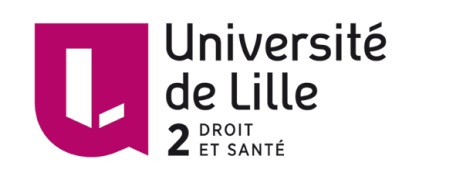 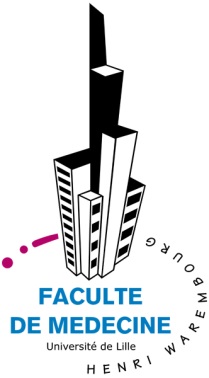 UNIVERSITE LILLE 2 DROIT ET SANTEFACULTE DE MEDECINE HENRI WAREMBOURGAnnée : 2015THESE POUR LE DIPLOME D'ETATDE DOCTEUR EN MEDECINETitre de la ThèsePrésentée et soutenue publiquement le (date) à (heure)au (Pôle Recherche ou Pôle Formation)Par Prénom Nom Les femmes mariées utiliseront leur nom de naissance qu'elles pourront faire suivre, si elles le souhaitent, de leur nom d'épouse : Prénom Nom - Nom d'épouse)_______________JURY les noms de tous les membres du jury seront repris ici, dans l'ordre de la feuille de signatures, ajouter des lignes si nécessaire)Président :	Monsieur le Professeur Assesseurs :	Monsieur le Professeur 	Monsieur le Professeur	Monsieur le DocteurDirecteur de Thèse :	Monsieur le Professeur ou Docteur (à noter obligatoirement)(Éventuellement) Travail du Service ou Laboratoire de ...... _______________AvertissementLa Faculté n'entend donner aucune approbation aux opinions émises dans les thèses : celles-ci sont propres à leurs auteurs.La thèse, comme tout document original, doit respecter les principes de la propriété intellectuelle. Vous devez impérativement citer les sources des documents utilisés (texte, figure, image,…doivent être suivies d’une référence), sinon c’est considéré comme du plagiat. La diffusion de la thèse :Etant donné que la thèse est un travail universitaire, elle sera a minima accessible en ligne au sein de l’université, (c’est-à-dire accès restreint aux personnes ayant des identifiants universitaires Lille 2) Si vous le souhaitez, vous pouvez choisir d’élargir cette diffusion à l’ensemble du web (soit immédiatement, soit en différé), via des sites institutionnels de bibliothèques (comme PEPITE ou le SUDOC) : cela permettra une meilleure diffusion de votre travail et vous positionnera comme interlocuteur sur ce sujet.  Cette deuxième option est vivement encouragée par la Faculté, à la fois pour développer la notoriété de ses étudiants et aussi pour que leur travail soit plus utile à l’ensemble de la communauté universitaire. Sachez également que le jury et le doyen ont la possibilité de s’opposer à la diffusion d’une thèse si la valeur du travail est insuffisante ou si un plagiat a été détecté. La faculté se réserve le droit de mettre en ligne uniquement les travaux de valeur. Cas particulier : les thèses confidentielles (v Instructions des thèses).Rappels :La longueur de la thèse ne fait pas la qualité. Il est fortement recommandé d’adopter un style bref, clair, concis et précis. Les thèses d’articles sont acceptées (issues d’un article publié dans une revue). Dans ce cas, il est nécessaire de mettre l’article en anglais en annexe, et de traduire l’article en français pour la thèse. Il convient d’ajouter une introduction plus générale pour situer de manière plus complète le sujet, ainsi qu’une discussion générale pour replacer les résultats de l’étude dans le contexte scientifique actuel. En aucun cas il ne faut reproduire la version « éditeur » de l’article, c’est-à-dire avec la mise en page de la revue. La version papier doit être imprimée en recto uniquement (pas de recto-verso).La couverture cartonnée doit être de couleur claire (les couleurs foncées, y compris le rouge, ne sont pas autorisées). Pour l'impression de la couverture, utiliser le modèle « 1e de couverture».Remarquetexte surligné en bleu : commentaire à supprimer ou à remplacer par votre propre textetexte surligné en gris : généré automatiquement, ne pas modifier manuellementconserver une page blanche après la page de titre et avant les remerciements
RemerciementsPour insérer du texte, tapez-le directement ou utilisez le « collage spécial », pour copier le texte sans la mise en forme. Jamais de copier-coller classique (cf guide d'utilisation).Les remerciements suivent l’ordre précis : tout d’abord le président de thèse,puis les assesseurs professeurs par ordre d’ancienneté de nomination (Un professeur âgé nommé récemment sera cité après un professeur plus jeune mais nommé avant lui) puis les assesseurs non professeurs par ancienneté de nomination et le directeur de thèse. Pour chacun, il faut rappeler les titres (docteur, professeur), les distinctions honorifiques (palmes académiques ou autres distinctions), et le service. Les distinctions honorifiques des Professeurs lillois, mises à jour, sont consultables au Bureau des Thèses. Pour les professeurs des autres universités, il faut préciser leur université de rattachement. L’étudiant peut s’inspirer des précédentes thèses pour la formulation des remerciements.Il est laissé à l’appréciation de l’étudiant de remercier sa famille, ses amis, ses collègues, les patients, etc. Cependant, nous souhaitons attirer votre attention sur la nécessité de rester sobre et bref dans vos dédicaces personnelles. Il s’agit de remercier simplement ceux qui vous ont soutenu et aidé. Elles suivent les remerciements aux membres du jury. Elles ne doivent pas dépasser une page et ne doivent comporter aucune grossièreté, aucune familiarité et aucun propos diffamatoire. En effet, la thèse dans son ensemble engage la crédibilité de la faculté de Médecine de Lille.Remarque : par souci de non-divulgation d'informations personnelles, les remerciements seront systématiquement retirés de la thèse diffusée en ligne.
Liste des abréviationsSupprimer cette page si elle n'est pas nécessaireSIGLE 1		SignificationSIGLE 2		Signification…			...
Table des matièresRésumé	1Introduction	2Matériels et méthodes	4I.	Titre 2	4A.	Titre 3	41.	Titre 4	4a)	Titre 5	4i.	Titre 6	4Résultats	5Discussion	7Conclusion	8Références bibliographiques	9Annexes	10Annexe 1 : titre de votre annexe	10Annexe 2 : Titre de votre annexe	11RésuméTapez ici votre résumé : Pour insérer du texte, tapez-le directement ou utilisez  le « collage spécial », pour copier le texte sans la mise en forme. Jamais de copier-coller classique (cf guide d'utilisation).2500 caractères maxi, (espaces et ponctuation compris, titre et auteur non compris)Contexte (background des anglo-saxons) : ce sont les données pertinentes (réalité de terrain, revue de littérature…) qui justifient la réalisation de la thèse. Ce paragraphe, qui ne doit pas dépasser 3 à 5 lignes, ne doit comporter ni résultats, ni projet de recherche.Méthode : résume les outils méthodologiques (et éventuellement statistiques) qui ont été utilisés pour réaliser le travail.Résultats : c’est le corps du résumé. Il doit indiquer tous les principaux résultats de travail avec leur intervalle de confiance et leur significativité. Seuls les résultats dont l’auteur juge qu’ils apportent quelque chose à la discipline ou à l’exercice quotidien doivent figurer.Conclusion : ce paragraphe, accessoire (ne pas sacrifier des résultats importants à une conclusion sans apport d’informations supplémentaires), replace les résultats dans leur contexte et indique les éventuelles modifications des recommandations de pratique qu’ils impliquent. Ne pas conclure par : « des travaux ultérieurs devront… ».IntroductionTapez ici le texte de votre introduction : Pour insérer du texte, tapez-le directement ou utilisez  le « collage spécial », pour copier le texte sans la mise en forme. Jamais de copier-coller classique (cf guide d'utilisation).QUELQUES CONSEILS POUR LA STRUCTURATION DU TEXTE :La thèse doit permettre à un lecteur non initié de comprendre parfaitement la problématique et de pouvoir critiquer celle-ci grâce aux informations apportées. L’introduction reprend l’état actuel des connaissances en allant du plus général et en conduisant progressivement le lecteur à comprendre pourquoi le sujet de la thèse doit être traité pour répondre à une question précise. L’introduction doit se terminer par une hypothèse qui va être évaluée par des objectifs : un objectif primaire (avec un critère primaire d’étude) et des objectifs liés et secondaires. Un chapitre à part “Objectifs” peut être ajouté pour définir ceux-ci. L’hypothèse ne peut pas être “on va étudier notre nouvelle machine dans une population de patients suivis dans le service pour voir ce que cela va faire… ou on va reprendre les dossiers de patients ayant la maladie X suivi dans le service pour voir ce qu’on obtient…”. De même, il ne faut pas, non plus, refaire toute une question avec des données historiques ou cliniques déjà publiées de multiples fois… Dans une thèse la méthodologie et les résultats doivent être entièrement détaillés, ce qui n’est pas toujours le cas d’un article. La discussion reprend au début et brièvement les principaux résultats puis ceux-ci sont discutés point par points avec les biais éventuels et en comparaison avec les données de la littérature. Il n’y a plus, dans la discussion, de justification de l’intérêt de l’étude (comme dans l’introduction) ni d’explications longues de résultats ou de méthodes. Ces points peuvent être cependant ré-abordés très brièvement pour expliquer des résultats. La discussion doit se terminer sur une mise en relief plus générale des résultats avec idéalement une hypothèse générale et des perspectives. Dans le cas d’une thèse d’article, l’article publié ou en cours de publication peut être intégralement reporté dans la thèse (Il faut préciser avec l'éditeur quelle est la version de l'article qui peut être reproduite dans la thèse : article soumis ou article validé, première page ou version un peu différente). Cependant, il conviendra d’ajouter une introduction et une discussion plus générale.ATTENTION : CAS PARTICULIER DE RAPPORT DE CAS DE PATIENTSIl est obligatoire de mettre tout en oeuvre pour qu’un patient ne puisse pas être reconnu par l’histoire rapportée, les photos ou autres documents. De plus, il est obligatoire de masquer les photos de patients et d’obtenir une signature de consentement de la part du patient si on diffuse un document susceptible de faire reconnaître le patient. Des procès peuvent être intentés pour non-respect du secret médical.FIGURES, PHOTOSLes illustrations en couleur ou en noir et blanc sont incluses dans le texte au fur et à mesure de leur citation. Elles sont accompagnées d’une légende explicative directement en dessous de l’illustration.Attention il est impératif de masquer les photos de patients et d’obtenir une signature de consentement de la part.Matériels et méthodesTapez à partir d'ici votre texte : Pour insérer du texte, tapez-le directement ou utilisez  le « collage spécial », pour copier le texte sans la mise en forme. Jamais de copier-coller classique (cf guide d'utilisation).Pour la mise en forme des titres, reportez-vous au guide d'utilisation de la feuille de style.Titre 2Titre 3Titre 4Titre 5Titre 6Pensez bien à insérer des sauts de page entre vos différents chapitres. Pour cela, positionnez votre curseur à la fin du dernier paragraphe de votre chapitre, et cliquez sur le menu « Insertion », puis « Saut de page ».RésultatsTapez ici votre texte : Pour insérer du texte, tapez-le directement ou utilisez  le « collage spécial », pour copier le texte sans la mise en forme. Jamais de copier-coller classique (cf guide d'utilisation).Si vous devez insérer des tableaux ou des images dans votre texte, reportez-vous au guide d'utilisation de la feuille de style.Tableau 1 : Titre du tableauFigure 1 : Titre de la figurePour insérer une page au format paysage, reportez-vous au « guide de la feuille de style ».Exemple de page au forma paysageDiscussionTapez ici votre texte : Pour insérer du texte, tapez-le directement ou utilisez  le « collage spécial », pour copier le texte sans la mise en forme. Jamais de copier-coller classique (cf guide d'utilisation).ConclusionTapez ici le texte de votre conclusion : Pour insérer du texte, tapez-le directement ou utilisez  le « collage spécial », pour copier le texte sans la mise en forme. Jamais de copier-coller classique (cf guide d'utilisation).Références bibliographiquesLes références sont très importantes car elles justifient l’étude en servant de base à l’introduction, la méthodologie et à la discussion. Les références doivent être celles de documents scientifiques (articles, thèses, ouvrages, recommandations..). Il n’apparaît pas souhaitable sauf cas exceptionnel de faire référence à Wikipedia ou d’autres sites non scientifiques. Les références doivent suivre la norme de Vancouver (cf. guide en ligne sur le portail du SCD : http://scd.univ-lille2.fr/ ,Rubrique Tutoriels > bibliographie): la référence est appelée dans le texte sous la forme d'un numéro (n° d'ordre d'apparition dans le texte). Toutes les références doivent être soigneusement et entièrement reprises dans la bibliographie à la fin de la thèse selon leur numéro d'apparition dans le texte. N'hésitez pas à solliciter les bibliothécaires pour une aide sur la rédaction de la bibliographie  ou une formation au logiciel bibliographique Zotero.Utilisez le style de paragraphe L2_Bibliographie.Exemples :Référence d’un article de revue:1. Devos D, Moreau C, Destée A. Levodopa for Parkinson's disease. N Engl J Med. 2009; 360(9):935-6.Référence d'un livre:2. Clarke CE. Parkinson's disease in practice. London: Royal Society of Medicine Press, 2001.Référence d'un chapitre de livre :3. Troster Al, Fields JA. The role of neuropsychological evaluation in the neurosurgical treatment of movement disorders. In: Tarsy D, Vitek D, Lozano A, editors. Surgical treatment of Parkinson's disease and other movement disorders. Totowa, NJ: Humana Press, 2003. p 213-40.AnnexesAnnexe 1 : titre de votre annexeVous pouvez mettre en annexe les éléments qui sont susceptibles d’éclaircir le propos mais qui sont volumineux et/ou périphériques au sujet de la thèse (ex : illustration très générale de l’ensemble des mécanismes y compris ceux non traités dans la thèse ou détails d’une échelle d’évaluation,…).Annexe 2 : Titre de votre annexeTexte de tableauAUTEUR : Nom :                                              Prénom :Date de Soutenance : Titre de la Thèse : Thèse - Médecine - Lille 2014 (2015, 2016…etc)Cadre de classement : (discipline de la thèse)DES + spécialité : (discipline d’inscription)Mots-clés :Résumé : (2500 caractères maxi, (espaces et ponctuation compris, titre et auteur non compris)Contexte (background des anglo-saxons) : ce sont les données pertinentes (réalité de terrain, revue de littérature…) qui justifient la réalisation de la thèse. Ce paragraphe, qui ne doit pas dépasser 3 à 5 lignes, ne doit comporter ni résultats, ni projet de recherche.Méthode : résume les outils méthodologiques (et éventuellement statistiques) qui ont été utilisés pour réaliser le travail.Résultats : c’est le corps du résumé. Il doit indiquer tous les principaux résultats de travail avec leur intervalle de confiance et leur significativité. Seuls les résultats dont l’auteur juge qu’ils apportent quelque chose à la discipline ou à l’exercice quotidien doivent figurer.Conclusion : ce paragraphe, accessoire (ne pas sacrifier des résultats importants à une conclusion sans apport d’informations supplémentaires), replace les résultats dans leur contexte et indique les éventuelles modifications des recommandations de pratique qu’ils impliquent. Ne pas conclure par : « des travaux ultérieurs devront… »Composition du Jury :Président : Assesseurs : 